DIM Matériaux anciens et patrimoniauxAppel à projet 2019-7 – EquipementSignatures1. Jusqu’au 9 septembre 2019, dépôt du fichier de signatures : https://dim-map-aap19-7.sciencescall.org/2. Du 10 septembre 2019 au 30 septembre 2019, envoi du fichier de signatures à l’adresse suivante : dim-map-admin@groupes-renater.frAcronyme du projet : SignaturesAjouter des lignes si besoin et supprimer les mentions inutiles.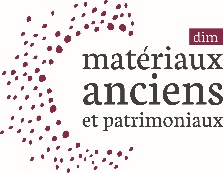 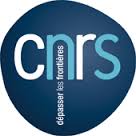 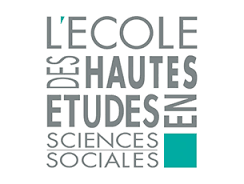 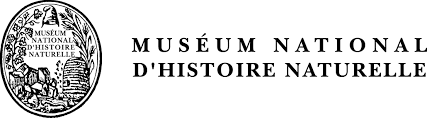 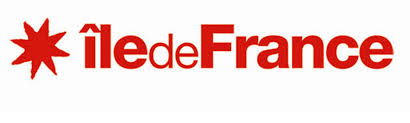 Prénom NomResponsable scientifiquedu porteur de projetCourriel : oui / nonDate et SignaturePrénom Nomdu Directeur du laboratoire du porteur de projetCourriel : oui / nonDate et SignatureSignaturede la Direction/Présidencede l'établissement (CNRS,Université, entreprise, etc.)du porteur de projetCourriel : oui / nonDate et SignaturePrénom Nom du Partenaire 1Courriel : oui / nonDate et SignaturePrénom Nomdu Directeur du laboratoire Courriel : oui / nonDate et SignatureSignaturede la Direction/Présidence de l'établissement (CNRS, Université, entreprise, etc.)du partenaire 1Courriel : oui / nonDate et Signature